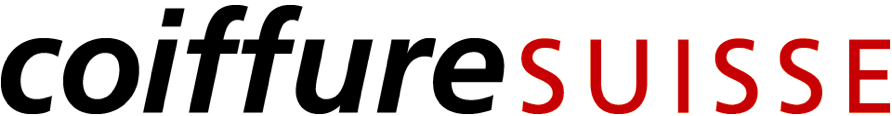 Materialliste der überbetrieblichen Kurse / 1. Lehrjahr EFZWas muss in den Überbetrieblichen Kurs mitgebracht werden?Übungskopf ( muss gut geeignet sein für Fingerwellen, Sechserlocken und Föhnwellen, empfohlene Haarlänge= 15 cm)Föhn mit AufsatzStreckeisen und Lockenstab (ab Tag 4) HaarschneideschereSkulptierschereHaarschneidemesser mit neuer ErsatzklingeHaarschneidekammEntwirrkammStielkammNadelstielkammSkeletbürste Haarbürste zum Ausfrisieren3 Rundbürsten mit verschiedenen Durchmesser10 AbteilungsklammernWasserspritzeSpitzenpapier (ab Tag 4) 3 Frotteetücher BodenlappenPutzlappenAha-Ordner mit ÜK-LehrgangFachbuch HaareSchreibmaterial inkl. Farbstifte NotizheftDHU- Wickler und Wasserwellwickler sind vorhanden.